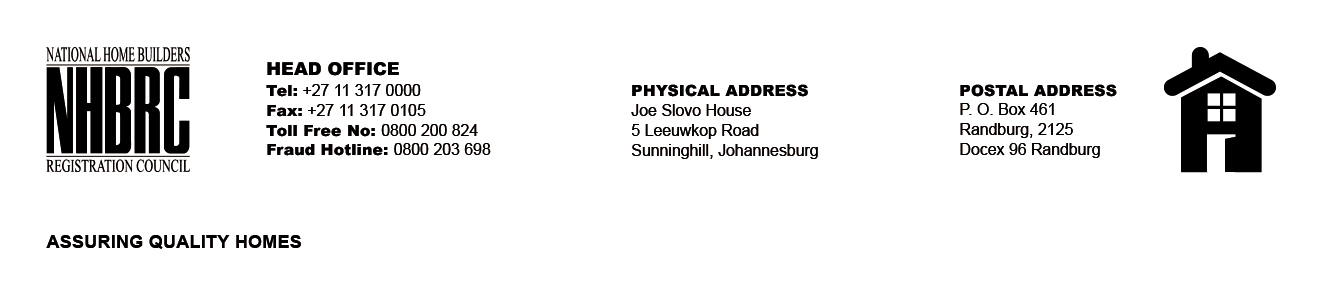 BID NUMBER: NHBRC 03/2023 NC RE- ADVERT 1
CLOSING DATE: 10 APRIL 2024 @ 11H00BID DESCRIPTION: REQUEST FOR PROPOSALS: APPOINTMENT OF A SERVICE PROVIDER TO PROVIDE SUITABLE OFFICE ACCOMMODATION AND PARKING FACILITIES FOR THE NHBRC KIMBERLEY OFFICE FOR A LEASE PERIOD OF FIVE (05) YEARS.BID NUMBER: NHBRC 03/2023 NC RE- ADVERT 1
CLOSING DATE: 10 APRIL 2024 @ 11H00BID DESCRIPTION: REQUEST FOR PROPOSALS: APPOINTMENT OF A SERVICE PROVIDER TO PROVIDE SUITABLE OFFICE ACCOMMODATION AND PARKING FACILITIES FOR THE NHBRC KIMBERLEY OFFICE FOR A LEASE PERIOD OF FIVE (05) YEARS.BID NUMBER: NHBRC 03/2023 NC RE- ADVERT 1
CLOSING DATE: 10 APRIL 2024 @ 11H00BID DESCRIPTION: REQUEST FOR PROPOSALS: APPOINTMENT OF A SERVICE PROVIDER TO PROVIDE SUITABLE OFFICE ACCOMMODATION AND PARKING FACILITIES FOR THE NHBRC KIMBERLEY OFFICE FOR A LEASE PERIOD OF FIVE (05) YEARS.